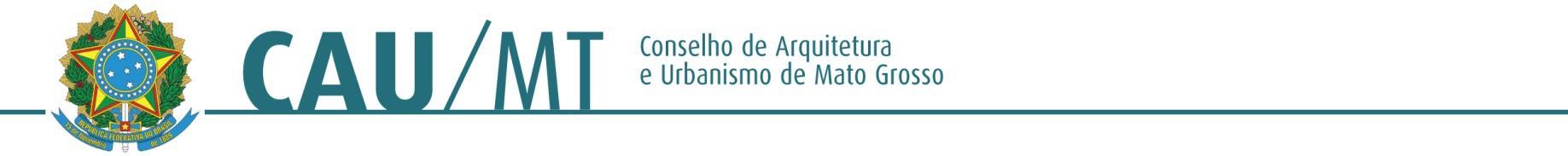 Comissão de Planejamento, Administração e Finanças do CAU/MT - 2016PROTOCOLO : 348492/2016INTERESSADO : CAU/MTASSUNTO: SOLICITAÇÃO DE  REDUÇÃO DO AUXILIO TRANSPORTE.DELIBERAÇÃO Nº 13/2016 – CAF-CAU/MTA Comissão de Planejamento, Administração e Finanças do CAU/MT– (CAF-CAU/MT), reunido ordinariamente em Cuiabá-MT, na sede do CAU/MT, no dia 15 de março de 2016, no uso das competências que lhe conferem o Art. 42 do Regimento Interno do CAU/MT, após análise do assunto em epígrafe; Considerando: o relato do conselheiro José da Costa Marques que, após análise da proposta dos funcionários que sugeria que o desconto efetuado no salário dos colaboradores a título de custeio de vale transporte possa ser reduzido de 6% para 3%.DELIBEROU: 1 - Aprovar a redução do desconto efetuado a título de custeio do vale transporte para 3% sobre o salário dos colaboradores que recebam até R$ 2.000,00 (dois mil reais). 2 – Determinar que a referida redução seja aplicada a partir do mês de narço de 2016. 3- Encaminhar a referida proposta para aprovação do Plenário do CAU/MT.Cuiabá - MT, 15 de março de 2016.ALTAIR MEDERIOS____________________________________Coordenador da CAF – CAU/MTJOSÉ DA COSTA MARQUJES_____________________________Coordenador Adjunto CARLOS ALBERTO OSEKO JUNIOR____________________________Conselheiro TitularELIANE DE CAMPOS  GOMES_________________________________Conselheira Titular